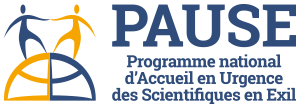 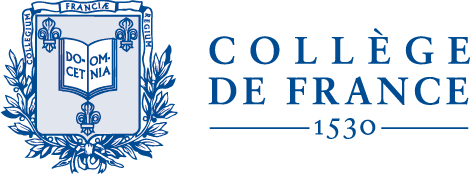 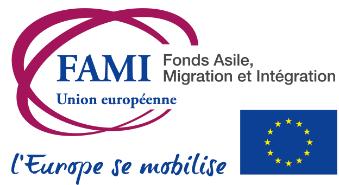 Formulaire de candidature Première demandeHaut du formulaireInformations relatives au consentement Les informations que vous communiquez sont réservées au processus de traitement des dossiers de candidatures du programme PAUSE. Pour préserver la sécurité des bénéficiaires, le programme n'entre pas en contact direct avec eux avant la fin du processus d'évaluation. Le programme a pour interlocuteurs privilégiés le dirigeant de l'établissement d'accueil et le point de contact désigné au sein de son établissement.Toutes les personnes dont les données personnelles sont collectées dans le cadre de ce dossier de candidature doivent en être informées et consentir expressément à la collecte et l'utilisation des informations recueillies dans un fichier informatisé par le Programme national d'aide à l'Accueil en Urgence des Scientifiques en Exil en vue d'assurer le traitement des dossiers de candidature et le suivi de l’accueil des bénéficiaires. Elles seront conservées pendant 2 ans au maximum et sont destinées à l'équipe PAUSE, aux membres du comité d'évaluation, ainsi qu'aux membres du comité de direction. En outre, afin d’assurer la bonne insertion sociale des bénéficiaires, les données personnelles relatives à l’identité et à la situation familiale seront transmises au centre EURAXESS correspondant à la région d’affectation du bénéficiaire.  L’ensemble des participants au programme PAUSE (candidats, points de contact PAUSE au sein des établissements) dispose de droit d’accès, de rectification et d’opposition pour motifs légitimes aux données les concernant. Pour exercer ces droits, merci de contacter le Délégué à la Protection des Données, 11 place Marcelin Berthelot 75231 Paris Cedex 05 ou par email à l’adresse suivante : dpd.dgs@college-de-france.frMode d’emploi Afin de faciliter le processus de dépôt des dossiers, vous avez la possibilité de renseigner le formulaire en plusieurs fois. Si vous souhaitez pouvoir le partager en version Word, est téléchargeable ici Vous pouvez sauvegarder à tout moment en sélectionnant "sauvegarder". Vous pourrez reprendre le processus lors de votre prochaine connexion. Il vous faudra alors cliquer sur "load" en haut de la page pour charger la dernière version du dossier (sinon une page blanche apparaitra à l'écran).Une fois votre dossier de candidature complété, sélectionnez "envoyer". Vous ne pourrez alors plus le modifier. Les pièces justificatives doivent quant à elles être déposées en une seule fois sur le lien qui s'affichera après validation définitive de ce formulaire. En raison du caractère sensible que représentent ces dossiers, les pièces permettant d'identifier le chercheur doivent être neutralisées (pièces 5 et 6). Pour cela, merci d’ajouter à ces documents la mention "spécimen" en filigrane.1- Lettre d’engagement datée et signée par le chef d’établissement s’engageant à recruter, pour une durée à préciser, un scientifique étranger en situation d’urgence et à financer partiellement son accueil. 2 - RIB de l’établissement porteur du dossier de candidature. 3 - Visa du fonctionnaire de sécurité et de défense de l'établissement (il s'agit d'une pièce indispensable mais un délai peut être accordé si besoin).4 - Document budgétaire à remplir à partir du modèle.5 - Copie des deux premières pages du passeport ou à défaut de la pièce d'identité. 6 - Selon la situation actuelle du candidat, tout document justifiant du statut administratif du candidat en France (visa, titre de séjour, récépissé attestant d'une demande d'asile, ou reconnaissance du statut de réfugié, de la protection subsidiaire, etc.). 7 - Lettre du directeur du laboratoire qui accueillera le scientifique.8 - Pour les doctorants, avis du directeur de thèse.9 - CV détaillé et liste des publications du candidat. 10 - Document justifiant le statut d’enseignant-chercheur ou de chercheur (doctorant, post-doctorant, chercheur confirmé, maître de conférences, professeur, directeur de recherches…).11 – Témoignage personnel du candidat sur sa situation et son parcours.12 - Tout document justifiant l'urgence de la situation du candidat13 – Attestation sur l’honneur du candidat dûment complétée et signéeATTENTION : Tous les fichiers joints au formulaire seront en format .pdf et doivent porter les intitulés de la manière suivante (sans caractères diacritiques) : NOM-Prénom-intitulé de la pièce jointeInformations relatives à la personne qui remplit ce dossierConformément au Règlement sur la Protection des Données (RGPD), la personne qui remplit ce formulaire doit être identifiée et être en mesure d’apporter la preuve du consentement express de toutes les personnes dont les données personnelles sont collectées dans ce formulaire. 
Nom : Prénom :Qualité :Adresse électronique : 1. Informations relatives à l'établissement d'accueilType d'établissement :Nom de l'établissement d'accueil :Composante ou UFR :Laboratoire (Nom et UMR) :Coordonnées :1.1 Informations relatives à la direction de l'établissement d'accueilLe chef de l'établissement signe la convention avec le Collège de France ainsi que la convention avec le chercheur.Civilité :Bas du formulaireNOM et Prénom du chef d'établissement :Titre du chef d'établissement :Numéro de téléphone :Adresse électronique :1.2 Informations relatives au point de contact administratifLe point de contact administratif est la personne désignée par le chef d'établissement pour accompagner tout au long de son parcours le bénéficiaire au sein de l’établissement et pourra le cas échéant, être sollicité  afin de préciser certains éléments du dossier. Civilité :NOM et Prénom du point de contact :Fonctions au sein de l'établissement :Numéro de téléphone :Adresse électronique :2. Liens entre votre établissement et le scientifique dont vous présentez la candidature2.1 Comment avez-vous eu connaissance de la situation d’urgence dans laquelle se trouve le scientifique dont vous présentez la candidature ? Ancien étudiant / chercheur Prise de contact directe par le chercheur Réseau professionnel Réseau de solidarité/ de défense des libertés académiques (SAR, SRF..) Sollicitation de PAUSE Autre 2.2 Votre établissement a-t-il déjà travaillé avec le scientifique lorsqu'il était étudiant ou en poste dans son pays d'origine ? Oui Non 2.3 Comment avez-vous eu connaissance du programme PAUSE ? 3. Informations relatives au candidat3.1 Identité du candidatCivilité :Nom du candidat :Prénom du candidat :Numéro de téléphone :Adresse électronique :Nationalité :Nationalité 2 (le cas échéant) Date de naissance :Âge :3.2 Situation familiale du candidatLe candidat est-il accompagné de son/sa conjoint(e) ? Le candidat a-t-il des enfants à charge ? Le cas échéant, merci de bien vouloir préciser le nombre d'enfants à charge 3.3 Situation administrative au regard de la réglementation en matière de séjour sur le territoire françaisLocalisation actuelle :Pays d'origine / Date prévue d’arrivée en France ?France / Date d’arrivée en France ?Pays tiers / Date de départ du pays d'origine ?Le candidat est-il titulaire d'un passeport valide ? Oui Non Numéro de passeport :Date d'expiration du passeport :Le candidat est-il titulaire d'un titre de séjour ? Oui Titre de séjour obtenu et numéro du titre de séjourNon Titre de séjour que le candidat compte demanderLe candidat a-t-il l'intention de déposer une demande d'asile en France ? 4. Situation d'urgence dans laquelle se trouve le scientifiqueCes indications constituant le critère principal de sélection, il en est demandé une description précise; des annexes telles que des attestations, des copies de plaintes, des témoignages, des coupures de presse ou encore des photos peuvent être jointes au dossier. Un témoignage personnel du candidat est également demandé (cf. pièces à joindre).4.1 Quel est le type de menace qui pèse sur le candidat ? 4.2 Quels sont les faits et les évènements qui justifient le caractère d'urgence dans laquelle se trouve le candidat ? 5. Profil scientifique du candidat5.1 Informations généralesDomaine scientifique :Discipline SHS (selon la nomenclature HCERES)Discipline ST (selon la nomenclature HCERES) Discipline SVE (selon la nomenclature HCERES) Veuillez préciser la/les spécialité(s) * 
Exemple : si le candidat est un chercheur en sociologie, vous avez sélectionné "Sociologie, démographie" dans le menu déroulant précédent. Il faut donc indiquer dans ce champ "sociologie" ainsi que son/ses domaines de spécialisation.Thèmes de recherche :Nom et localisation de l'établissement d'origine du candidat : Depuis quand (année), le candidat était-il / est-il en fonction dans cet établissement ? 5.2 Statut scientifiqueLes questions suivantes sont adaptées selon le statut scientifique sélectionné, veuillez vérifier que vous avez sélectionné la bonne catégorie.Statut scientifique (recoupant la catégorie de financement) * Catégorie 1 : doctorant Depuis combien d'années le candidat est-il inscrit en thèse ? Date à laquelle le candidat compte achever sa thèse :S'agit-il d'une thèse en co-tutelle ? (cochez si oui) Intitulé de la thèse : Civilité, Nom, Prénom, fonction et établissement du ou des directeurs de thèse : Formation doctorale : Résumé du parcours scientifique : Catégorie 2 : équivalent post-doctorant, enseignant-chercheur, chercheur, ingénieur de recherche Catégorie 3 : enseignant-chercheur, chercheur équivalent professeur des universités ou directeur de recherchesTitre de la thèse : Année de soutenance :Résumé des travaux de thèse :Formation doctorale : Résumé du parcours scientifique : 5.3 Langues maîtriséesLangue maternelle du candidat : Le candidat parle-t-il le français ? Le cas échéant, merci de bien vouloir préciser le niveau de maîtrise du français :A1 A2 B1 B2 C1 C2 Niveau de maîtrise de l'anglais : A1 A2 B1 B2 C1 C2 Le cas échéant, merci de bien vouloir indiquer si le candidat maîtrise d'autres langues :6. Projet d’accueil du candidat
6.1 Responsabilités, fonctions et statutQuel est le contrat proposé ? Pour quelle durée ? Quelles responsabilités de recherche et/ou d'enseignement du candidat au sein de l'établissement ? NOM, Prénom du référent scientifique :Fonctions au sein de l'établissement :Adresse électronique : Numéro de téléphone : 6.2 Insertion professionnelleQuel est le projet professionnel du candidat ? 6.3 Projet d'insertion sociale du candidatPrésentez le projet d'insertion sociale qui sera mis en place pour le candidat et le cas échéant pour sa famille : Le projet d'insertion sociale comprend (plusieurs choix possibles) Un accompagnement dans la recherche d'un logement Des cours de français langue étrangère Un accès à des services de santé Un soutien psychologique Un accompagnement dans les démarches administratives Votre établissement a-t-il l'intention de mettre en contact le candidat avec Euraxess (association accompagnant les chercheurs en mobilité partenaire du programme PAUSE) ? Oui Non Si vous faites appel à un autre organisme, merci de bien vouloir préciser lequel : 6.4 Budget du projet d'accueilCoût total estimé sur la durée du projet d'accueil : Montant pris en charge par l'établissement (€) (minimum requis : 40%) : Montant sollicité à PAUSE (€) : Le candidat est-il soutenu par un autre programme de soutien aux scientifiques menacés ? Si oui, merci de bien vouloir préciser lequel. * Observation particulière concernant le dossier (facultatif) 